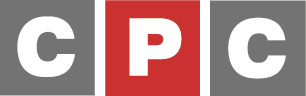 ОБЩЕСТВО С ОГРАНИЧЕННОЙ ОТВЕТСТВЕННОСТЬЮ«СТРОЙРЕГИОНСЕРВИС»129110, г. Москва, ул. Щепкина, д.51/4, стр.1+7 (495) 103 38 83 | www.stroyreg.com | info@stroyreg.comИНН 7717732970 • КПП 770201001 • ОКПО 11495660 • ОГРН 1127746705481 • ОКВЭД 41.20Карточка предприятияполное наименование:	Общество с ограниченной ответственностью «СтройРегионСервис»полное наименование:	Общество с ограниченной ответственностью «СтройРегионСервис»сокращенное наименование:	ООО «СтройРегионСервис»сокращенное наименование:	ООО «СтройРегионСервис»юридический адрес:	129110, г. Москва, ул. Щепкина., д.51/4, стр.1юридический адрес:	129110, г. Москва, ул. Щепкина., д.51/4, стр.1фактический адрес:	129110, г. Москва, ул. Щепкина., д.51/4, стр.1, 2 этажфактический адрес:	129110, г. Москва, ул. Щепкина., д.51/4, стр.1, 2 этажпочтовый адрес: адрес для доставки:129110, г. Москва, ул. Щепкина., д.51/4, стр.1, 2 этаж 129110, г. Москва, ул. Щепкина., д.51/4, стр.1, 2 этажБанковские реквизиты:наименование банкаПАО "СБЕРБАНК" Г. МОСКВА044525225БИК:р/с:40702810638090012817к/с:30101810400000000225ИНН/КПП:7717732970 / 770201001ОГРН:1127746705481код по ОКПО:	11495660код по ОКПО:	11495660ОКВЭД	41.20 – строительство жилых и нежилых зданийОКВЭД	41.20 – строительство жилых и нежилых зданийГенеральный директор	Гордеев Эрнст ЮрьевичГенеральный директор	Гордеев Эрнст ЮрьевичГлавный бухгалтертелефонОсипова Наталья Николаевна+7 (495) 103 38 83 (многоканальный)сайт компании	www.stroyreg.comсайт компании	www.stroyreg.comадрес электронной почты: info@stroyreg.com